Publicado en Madrid el 19/09/2022 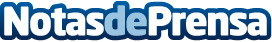 Fit+ aterriza en España tras una larga trayectoria en el ámbito internacionalCon un modelo propio automatizado que suma más de 200 gimnasios en todo el mundo, fit+ escoge a Tormo Franquicias Consulting para su expansión nacionalDatos de contacto:Beatriz Rosa911592558Nota de prensa publicada en: https://www.notasdeprensa.es/fit-aterriza-en-espana-tras-una-larga Categorias: Franquicias Emprendedores Otros deportes Recursos humanos Fitness http://www.notasdeprensa.es